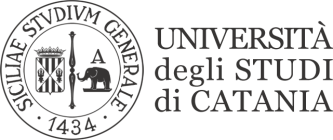 STRUTTURA DIDATTICA SPECIALE DI LINGUE E LETTERATURE STRANIERE – RAGUSALINGUA E TRADUZIONE SPAGNOLA III SESSIONEPROVA SCRITTA DEL 18 gennaio 2021Dott. Carmelo SPADOLALunedì, 25 gennaio 2021MATRICOLAESITO*Ammesso/aY62001073Non ammesso/aY62000911Non ammesso/aY62000742Ammesso/aY62000984Ammesso/aY62001046Non ammesso/aY62000986Ammesso/aY62000997Non ammesso/aY62001199Non ammesso/a657/000304Ammesso/aY62001093Ammesso/a1000007820Ammesso/aY62000624Non ammesso/aY62000947Ammesso/aY62000607Non ammesso/a*Ammesso/aY62000919Ammesso/aY62000517Non ammesso/aY62001193Ammesso/aY62000970Ammesso/aY62001172Ammesso/aY62000916Non ammesso/aY62000993Ammesso/aY62000954Ammesso/aY62000715Ammesso/aY62000949Ammesso/a